Project Management Overview | CIRESTwo Models: People Model + Process Model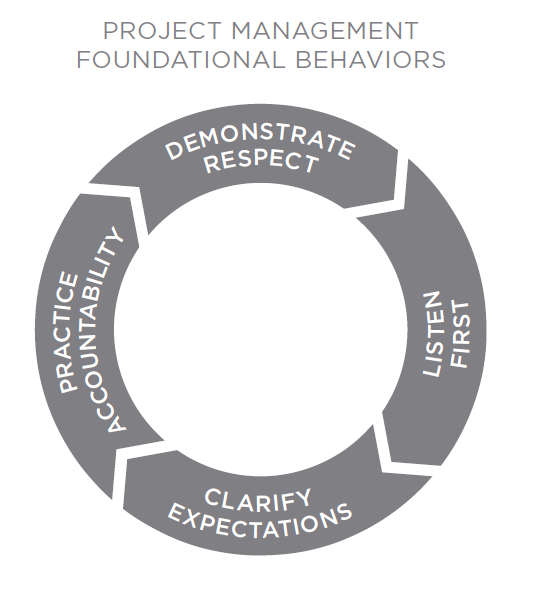 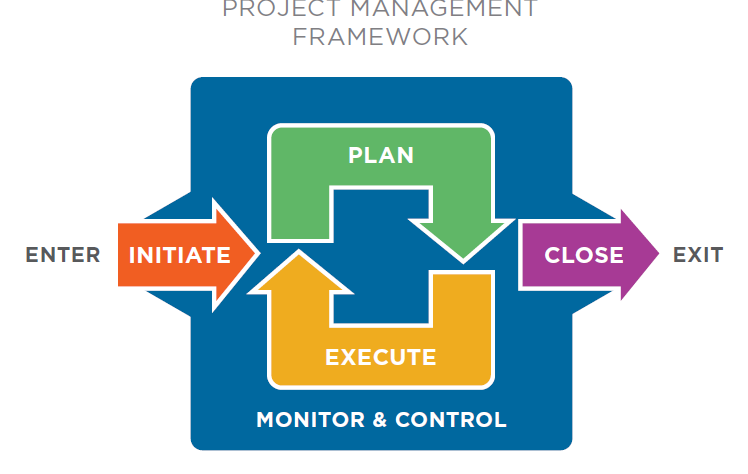 InitiateMINDSET: Clarify and shared and measurable set of expectationsQUESTIONS TO ANSWER:Who is impacted by the project?Who determines success, and what are their expectations?What are the project limitations?How do you create a shared understanding of the project outcomes?SKILLS:Identify all stakeholdersInterview key stakeholdersDocument project scopeNotes:PlanMINDSET: Create a clear roadmap for smart decision makingQUESTIONS TO ANSWER:How do you manage risks?How do you break a project down into manageable pieces?How do you schedule project deliverables and their associated components?How do you identify necessary resources?How do you determine communication channels?SKILLS:Plan a risk management strategyCreate a project scheduleDevelop a communication planNotes:ExecuteMINDSET: Engage people through consistent and shared accountability QUESTIONS TO ANSWER:How do you keep people engaged throughout the project?How do you create team accountability?How do you give effective performance feedback?SKILLS:Create a cadence of accountabilityHold performance conversationsNotes:Monitor & ControlMINDSET: Drive progress through transparent communicationQUESTIONS TO ANSWER:How do I keep key stakeholders informed about project status?How do you effectively manage scope change?SKILLS:Report project statusManage scope changeNotes:CloseMINDSET: Measure success and get betterQUESTIONS TO ANSWER:Why close projects?How do you carry forward lessons learned from projects?SKILLS:Document lessons learnedClose the projectNotes: